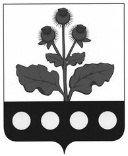 АДМИНИСТРАЦИЯ РОССОШАНСКОГО СЕЛЬСКОГО ПОСЕЛЕНИЯ РЕПЬЁВСКОГО МУНИЦИПАЛЬНОГО РАЙОНА ВОРОНЕЖСКОЙ ОБЛАСТИРАСПОРЯЖЕНИЕ«07» августа . № 55-р                   с. РоссошьВ соответствии с Федеральным законом от 27.07.2010 № 210-ФЗ «Об организации предоставления государственных и муниципальных услуг», руководствуясь Методическими рекомендациями по формированию технологических схем предоставления государственных и муниципальных услуг, утвержденных протоколом заседания Правительственной комиссии по проведению административной реформы от 09.06.2016г. №142.1. Утвердить технологическую схему предоставления муниципальной услуги «Предоставление информации о порядке предоставления жилищно-коммунальных услуг населению» согласно приложению.2. Разместить технологическую схему предоставления муниципальной услуги «Предоставление информации о порядке предоставления жилищно-коммунальных услуг населению» на официальном сайте администрации Россошанского сельского поселения Репьевского муниципального района Воронежской области.3. Контроль за исполнением настоящего распоряжения возложить на заместителя главы администрации Россошанского сельского поселения Репьевского муниципального района Сидельникову Г.П.Глава Россошанского                                                                                                                                 сельского поселения  	В.И. Рахманина                                                                         ТИПОВАЯ ТЕХНОЛОГИЧЕСКАЯ СХЕМАПРЕДОСТАВЛЕНИЯ МУНИЦИПАЛЬНОЙ УСЛУГИРАЗДЕЛ 1. «ОБЩИЕ СВЕДЕНИЯ О МУНИЦИПАЛЬНОЙ УСЛУГЕ»РАЗДЕЛ 2. «ОБЩИЕ СВЕДЕНИЯ О «ПОДУСЛУГАХ»РАЗДЕЛ 3. «СВЕДЕНИЯ О ЗАЯВИТЕЛЯХ «ПОДУСЛУГИ»РАЗДЕЛ 4. «ДОКУМЕНТЫ, ПРЕДОСТАВЛЯЕМЫЕ ЗАЯВИТЕЛЕМ ДЛЯ ПОЛУЧЕНИЯ «ПОДУСЛУГИ»РАЗДЕЛ 5. «ДОКУМЕНТЫ И СВЕДЕНИЯ, ПОЛУЧАЕМЫЕ ПОСРЕДСТВОМ МЕЖВЕДОМСТВЕННОГО ИНФОРМАЦИОННОГО ВЗАИМОДЕЙСТВИЯ»РАЗДЕЛ 6. «РЕЗУЛЬТАТ «ПОДУСЛУГИ»РАЗДЕЛ 7. «ТЕХНОЛОГИЧЕСКИЕ ПРОЦЕССЫ ПРЕДОСТАВЛЕНИЯ «ПОДУСЛУГИ»РАЗДЕЛ 8. «ОСОБЕННОСТИ ПРЕДОСТАВЛЕНИЯ «ПОДУСЛУГИ» В ЭЛЕКТРОННОЙ ФОРМЕ»Перечень приложений:Приложение 1 (форма заявления)Приложение 2 (форма уведомления в получении документов, представленных для принятия решения о предоставлении информации о порядке предоставления жилищно-коммунальных услуг)Приложение 3 (форма уведомление о необходимости устранения нарушений в оформлении заявления и (или) представления отсутствующих документов)Приложение 1 Форма заявления<Главе поселения (главе администрации)>__________________________________________________(Ф.И.О)__________________________________________________(Ф.И.О., адрес регистрации заявителя)__________________________________________________(по доверенности в интересах)Заявлениео предоставлении информации о порядкепредоставления жилищно-коммунальных услуг     Прошу Вас предоставить информацию о _________________________________________________________________________________________________________________________________________________________________________________________________________________________________________________________________________________________________________________ "____" ____________ 20__ г. (Ф.И.О. заявителя или уполномоченного лица, подпись, дата)Приложение 2Форма уведомленияв получении документовУВЕДОМЛЕНИЕв получении документов, представленных для принятия решенияо предоставлении информации о порядке предоставления жилищно-коммунальных услугНастоящим удостоверяется, что заявитель__________________________________________________________________(полное и (если имеется) сокращенное наименования, в том числе фирменное__________________________________________________________________наименование юридического лица)представил, а сотрудник администрации  ____________________________ поселения (сотрудник АУ «МФЦ») получил "_____" _____________    _____(число) (месяц прописью) (год)документы в количестве ____________________________ экземпляров по1,2 (прописью)прилагаемому к заявлению перечню документов, необходимых для принятия решения о предоставлении информации о порядке предоставления жилищно-коммунальных услуг (согласно п. 2.6.1 Административного регламента администрации __________________ сельского поселения по предоставлению муниципальной услуги «Предоставление информации о порядке предоставления жилищно-коммунальных услуг населению»).Получены прилагаемые к заявлению документы:__________________________________________________________________________________________________________________________________________________________________________________________________________________________________________________________________________________________________________________________________________________________________________________________________________________________________________________________________________________________________________     ___________          _______________ (Должность специалиста,                     (подпись)    (расшифровка подписи)ответственного за приемдокументов)Приложение 3Форма уведомленияУВЕДОМЛЕНИЕо необходимости устранения нарушений в оформлении заявленияи (или) представления отсутствующих документовКому:_____________________________________________________________(Ф.И.О., адрес регистрации заявителя)__________________________________________________________________По результатам рассмотрения представленных Вами заявления и приложенных к нему документов, сообщаем, что они не соответствуют требованиям, установленным пунктом 2.6.1 Административного регламента администрации ___________________ сельского поселения по предоставлению муниципальной услуги «Предоставление информации о порядке предоставления жилищно-коммунальных услуг населению», а именно:________________________________________________________________________________________________________________________________________________________________________________________________________________________________________________________________________С учетом указанных обстоятельств, возвращаем Вам представленные заявление и приложенные к нему документы для устранения выявленных нарушений.____________________________     ___________          _______________ (должность)                                              (подпись)    (расшифровка подписи)Об утверждении технологической схемы предоставления муниципальной услуги «Предоставление информации о порядке предоставления жилищно-коммунальных услуг населению»№ п/пПараметрЗначение параметра/состояние1231.Наименование органа, предоставляющего услугуАдминистрация муниципального образования2.Номер услуги в федеральном реестре36401000100003524583.Полное наименование услугиПредоставление информации о порядке предоставления жилищно-коммунальных услуг населению4.Краткое наименование услугиПредоставление информации о порядке предоставления жилищно-коммунальных услуг населению5.Административный регламент предоставления муниципальной услугиПостановление администрации Россошанского сельского поселения Репьёвского муниципального района №10 от 29.01.2016 г.6.Перечень «подуслуг»нет7.Способы оценки качества предоставления муниципальной услуги- радиотелефонная связь;- терминальные устройства в МФЦ;- терминальные устройства в органе местного самоуправления;- единый портал государственных услуг;- региональный портал государственных услуг;- официальный сайт органа;- другие способыСрок предоставления в зависимости от условийСрок предоставления в зависимости от условийОснования отказа в приеме документовОснования отказа в предоставлении «подуслуги»Основания приостановления предоставления «подуслуги»Срок приостановления предоставления «подуслуги»Плата за предоставление «подуслуги»Плата за предоставление «подуслуги»Плата за предоставление «подуслуги»Способ обращения за получением «подуслуги»Способ получения результата «подуслуги»При подаче заявления по месту жительства (месту нахождения юр.лица)При подаче заявления не по месту жительства (месту обращения)Основания отказа в приеме документовОснования отказа в предоставлении «подуслуги»Основания приостановления предоставления «подуслуги»Срок приостановления предоставления «подуслуги»Наличие платы (гос. пошлины)Реквизиты НПА, являющегося основанием для взимания платы (гос. пошлины)КБК для взимания платы (гос. пошлины), в том числе для МФЦСпособ обращения за получением «подуслуги»Способ получения результата «подуслуги»12345678910111. Наименование «подуслуги» 1: Предоставление информации о порядке предоставления жилищно-коммунальных услуг населению1. Наименование «подуслуги» 1: Предоставление информации о порядке предоставления жилищно-коммунальных услуг населению1. Наименование «подуслуги» 1: Предоставление информации о порядке предоставления жилищно-коммунальных услуг населению1. Наименование «подуслуги» 1: Предоставление информации о порядке предоставления жилищно-коммунальных услуг населению1. Наименование «подуслуги» 1: Предоставление информации о порядке предоставления жилищно-коммунальных услуг населению1. Наименование «подуслуги» 1: Предоставление информации о порядке предоставления жилищно-коммунальных услуг населению1. Наименование «подуслуги» 1: Предоставление информации о порядке предоставления жилищно-коммунальных услуг населению1. Наименование «подуслуги» 1: Предоставление информации о порядке предоставления жилищно-коммунальных услуг населению1. Наименование «подуслуги» 1: Предоставление информации о порядке предоставления жилищно-коммунальных услуг населению1. Наименование «подуслуги» 1: Предоставление информации о порядке предоставления жилищно-коммунальных услуг населению1. Наименование «подуслуги» 1: Предоставление информации о порядке предоставления жилищно-коммунальных услуг населению30 дн.30 дн.- заявление не соответствует установленной форме, не поддается прочтению или содержит неоговоренные заявителем зачеркивания, исправления, подчистки- представление заявителем заявления, в котором запрашиваемая информация не относится к информации о порядке предоставления жилищно-коммунальных услуг населениюнет__нет____- в орган на бумажном носителе; - посредством почтовой связи в орган;- в МФЦ на бумажном носителе; - через Портал государственных и муниципальных услуг Воронежской области- Единый портал государственных и муниципальных услуг- в органе на бумажном носителе;- почтовая связь;- в МФЦ на бумажном носителе, полученном из органа№ п/пКатегории лиц, имеющих право на получение «подуслуги»Документ, подтверждающий правомочие заявителя соответствующей категории на получение «подуслуги»Установленные требования к документу, подтверждающему правомочие заявителя соответствующей категории на получение «подуслуги»Наличие возможности подачи заявления на предоставление «подуслуги» представителями заявителяИсчерпывающий перечень лиц, имеющих право на подачу заявления от имени заявителяНаименование документа, подтверждающего право подачи заявления от имени заявителяУстановленные требования к документу, подтверждающему право подачи заявления от имени заявителя123456781. Наименование «подуслуги» 1: Предоставление информации о порядке предоставления жилищно-коммунальных услуг населению1. Наименование «подуслуги» 1: Предоставление информации о порядке предоставления жилищно-коммунальных услуг населению1. Наименование «подуслуги» 1: Предоставление информации о порядке предоставления жилищно-коммунальных услуг населению1. Наименование «подуслуги» 1: Предоставление информации о порядке предоставления жилищно-коммунальных услуг населению1. Наименование «подуслуги» 1: Предоставление информации о порядке предоставления жилищно-коммунальных услуг населению1. Наименование «подуслуги» 1: Предоставление информации о порядке предоставления жилищно-коммунальных услуг населению1. Наименование «подуслуги» 1: Предоставление информации о порядке предоставления жилищно-коммунальных услуг населению1. Наименование «подуслуги» 1: Предоставление информации о порядке предоставления жилищно-коммунальных услуг населению1.Физическое лицоДокумент, удостоверяющий личностьДолжен быть изготовлен на официальном бланке и соответствовать установленным требованиям, в том числе Положения о паспорте гражданина РФ.  Должен быть действительным на дату  обращения за предоставлением услуги. Не должен содержать подчисток, приписок, зачеркнутых слов и других исправлений.ИмеетсяЛицо, действующее от имени заявителя на основании доверенности или в силу законаДокумент, удостоверяющий личностьДолжен быть изготовлен на официальном бланке и соответствовать установленным требованиям, в том числе Положения о паспорте гражданина РФ.  Должен быть действительным на дату  обращения за предоставлением услуги. Не должен содержать подчисток, приписок, зачеркнутых слов и других исправлений.1.Физическое лицоДокумент, удостоверяющий личностьДолжен быть изготовлен на официальном бланке и соответствовать установленным требованиям, в том числе Положения о паспорте гражданина РФ.  Должен быть действительным на дату  обращения за предоставлением услуги. Не должен содержать подчисток, приписок, зачеркнутых слов и других исправлений.ИмеетсяЛицо, действующее от имени заявителя на основании доверенности или в силу законаДоверенностьДоверенность должна быть выдана от имени заявителя и подписана им самим. Доверенность может быть подписана также иным лицом, действующим по доверенности, если эти полномочия предусмотрены основной доверенностью.  Доверенность должна быть действующей на момент обращения (при этом необходимо иметь в виду, что доверенность, в которой не указан срок ее действия, действительна в течение одного года с момента ее выдачи)1.Физическое лицоДокумент, удостоверяющий личностьДолжен быть изготовлен на официальном бланке и соответствовать установленным требованиям, в том числе Положения о паспорте гражданина РФ.  Должен быть действительным на дату  обращения за предоставлением услуги. Не должен содержать подчисток, приписок, зачеркнутых слов и других исправлений.ИмеетсяЛицо, действующее от имени заявителя на основании доверенности или в силу законаИной документ, подтверждающий полномочия законного представителя (акт органа опеки и попечительства)Должен быть действительным на срок обращения за предоставлением услуги. Не должен содержать подчисток, приписок, зачеркнутых слов и других исправлений. Не должен иметь повреждений, наличие которых не позволяет однозначно истолковать их содержание№ п/пКатегория документаНаименование документов, которые представляет заявитель для получения «подуслуги»Количество необходимых экземпляров документа с указанием подлинник/копияУсловие предоставления документовУстановленные требования к документуФорма (шаблон) документаОбразец документа/заполнения документа123456781. Наименование «подуслуги» 1: Предоставление информации о порядке предоставления жилищно-коммунальных услуг населению1. Наименование «подуслуги» 1: Предоставление информации о порядке предоставления жилищно-коммунальных услуг населению1. Наименование «подуслуги» 1: Предоставление информации о порядке предоставления жилищно-коммунальных услуг населению1. Наименование «подуслуги» 1: Предоставление информации о порядке предоставления жилищно-коммунальных услуг населению1. Наименование «подуслуги» 1: Предоставление информации о порядке предоставления жилищно-коммунальных услуг населению1. Наименование «подуслуги» 1: Предоставление информации о порядке предоставления жилищно-коммунальных услуг населению1. Наименование «подуслуги» 1: Предоставление информации о порядке предоставления жилищно-коммунальных услуг населению1. Наименование «подуслуги» 1: Предоставление информации о порядке предоставления жилищно-коммунальных услуг населению1.Заявление на оказание услугиЗаявление о предоставлении информации о порядкепредоставления жилищно-коммунальных услуг1 экз. подлинник (формирование дела) нетВ письменном заявлении должна быть указана информация о заявителе: Ф.И.О., адрес места регистрации, контактный телефон (телефон указывается по желанию), предмет обращения.Заявление должно быть подписано заявителем.Приложение №1Приложение №Реквизиты актуальной технологической карты межведомственного взаимодействияНаименование запрашиваемого документа (сведения)Перечень и состав сведений, запрашиваемых в рамках межведомственного информационного взаимодействия Наименование органа (организации), направляющего (ей) межведомственный запросНаименование органа (организации), в адрес которого (ой) направляется межведомственный запросSID электронного сервиса / наименование вида сведенийСрок осуществления межведомственного информационного взаимодействияФорма (шаблон) межведомственного запроса и ответа на межведомственный запросОбразец заполнения формы межведомственного запроса и ответа на межведомственный запрос1234567891. Наименование «подуслуги» 1: Предоставление информации о порядке предоставления жилищно-коммунальных услуг населению1. Наименование «подуслуги» 1: Предоставление информации о порядке предоставления жилищно-коммунальных услуг населению1. Наименование «подуслуги» 1: Предоставление информации о порядке предоставления жилищно-коммунальных услуг населению1. Наименование «подуслуги» 1: Предоставление информации о порядке предоставления жилищно-коммунальных услуг населению1. Наименование «подуслуги» 1: Предоставление информации о порядке предоставления жилищно-коммунальных услуг населению1. Наименование «подуслуги» 1: Предоставление информации о порядке предоставления жилищно-коммунальных услуг населению1. Наименование «подуслуги» 1: Предоставление информации о порядке предоставления жилищно-коммунальных услуг населению1. Наименование «подуслуги» 1: Предоставление информации о порядке предоставления жилищно-коммунальных услуг населению1. Наименование «подуслуги» 1: Предоставление информации о порядке предоставления жилищно-коммунальных услуг населению–––––––––№ п/пДокумент/документы, являющиеся результатом «подуслуги»Требования к документу/документам, являющимся результатом «подуслуги»Характеристика результата (положительный/отрицательный)Форма документа/ документов, являющимся результатом «подуслуги»Образец документа/ документов, являющихся результатом «подуслуги»Способ получения результата «подуслуги»Срок хранения невостребованных заявителем результатов «подуслуги»Срок хранения невостребованных заявителем результатов «подуслуги»№ п/пДокумент/документы, являющиеся результатом «подуслуги»Требования к документу/документам, являющимся результатом «подуслуги»Характеристика результата (положительный/отрицательный)Форма документа/ документов, являющимся результатом «подуслуги»Образец документа/ документов, являющихся результатом «подуслуги»Способ получения результата «подуслуги»в органев МФЦ1234567891. Наименование «подуслуги» 1: Предоставление информации о порядке предоставления жилищно-коммунальных услуг населению1. Наименование «подуслуги» 1: Предоставление информации о порядке предоставления жилищно-коммунальных услуг населению1. Наименование «подуслуги» 1: Предоставление информации о порядке предоставления жилищно-коммунальных услуг населению1. Наименование «подуслуги» 1: Предоставление информации о порядке предоставления жилищно-коммунальных услуг населению1. Наименование «подуслуги» 1: Предоставление информации о порядке предоставления жилищно-коммунальных услуг населению1. Наименование «подуслуги» 1: Предоставление информации о порядке предоставления жилищно-коммунальных услуг населению1. Наименование «подуслуги» 1: Предоставление информации о порядке предоставления жилищно-коммунальных услуг населению1. Наименование «подуслуги» 1: Предоставление информации о порядке предоставления жилищно-коммунальных услуг населению1. Наименование «подуслуги» 1: Предоставление информации о порядке предоставления жилищно-коммунальных услуг населениюписьменный ответ, содержащий запрашиваемую информацию о порядке предоставления жилищно-коммунальных услугНаличие подписи должностного лица, подготовившего документ, даты составления документа, печати организации, выдавшей документ. Отсутствие исправлений, подчисток и нечитаемых символов.ПоложительныйПриложение №Приложение №- в органе на бумажном носителе;- почтовая связь;- в МФЦ на бумажном носителе, полученном из органауведомление об отказе в предоставлении информацииНаличие подписи должностного лица, подготовившего документ, даты составления документа, печати организации, выдавшей документ. Отсутствие исправлений, подчисток и нечитаемых символов.ОтрицательныйПриложение № Приложение №- в органе на бумажном носителе;- почтовая связь;- в МФЦ на бумажном носителе, полученном из органа№ п/пНаименование процедуры процессаОсобенности исполнения процедуры процессаСроки исполнения процедуры (процесса)Исполнитель процедуры процессаРесурсы, необходимые для выполнения процедуры процессаФормы документов, необходимые для выполнения процедуры процесса612345671. Наименование «подуслуги» 1: Предоставление информации о порядке предоставления жилищно-коммунальных услуг населению 1. Наименование «подуслуги» 1: Предоставление информации о порядке предоставления жилищно-коммунальных услуг населению 1. Наименование «подуслуги» 1: Предоставление информации о порядке предоставления жилищно-коммунальных услуг населению 1. Наименование «подуслуги» 1: Предоставление информации о порядке предоставления жилищно-коммунальных услуг населению 1. Наименование «подуслуги» 1: Предоставление информации о порядке предоставления жилищно-коммунальных услуг населению 1. Наименование «подуслуги» 1: Предоставление информации о порядке предоставления жилищно-коммунальных услуг населению 1. Наименование «подуслуги» 1: Предоставление информации о порядке предоставления жилищно-коммунальных услуг населению  Наименование административной процедуры  1: Прием и регистрация заявления и прилагаемых к нему документов   Наименование административной процедуры  1: Прием и регистрация заявления и прилагаемых к нему документов   Наименование административной процедуры  1: Прием и регистрация заявления и прилагаемых к нему документов   Наименование административной процедуры  1: Прием и регистрация заявления и прилагаемых к нему документов   Наименование административной процедуры  1: Прием и регистрация заявления и прилагаемых к нему документов   Наименование административной процедуры  1: Прием и регистрация заявления и прилагаемых к нему документов   Наименование административной процедуры  1: Прием и регистрация заявления и прилагаемых к нему документов  1.Приём заявления и прилагаемых к нему документовспециалист:- устанавливает предмет обращения, устанавливает личность заявителя, проверяет документ, удостоверяющий личность заявителя;- проверяет полномочия представителя гражданина действовать от его имени;- проверяет соответствие заявления установленным требованиям;- регистрирует заявление;- вручает уведомление в получении документов по установленной форме с указанием перечня документов и даты их получения.- в случае обращения заявителя за предоставлением муниципальной услуги через МФЦ зарегистрированное заявление передается с сопроводительным письмом в адрес администрации в течение 1 рабочего дня с момента регистрации.1 кален. дн.- специалист МФЦ;- специалист администрации, ответственный за прием документов- формы заявлений- форма уведомления- МФУ (для копирования и сканирования документов)Приложение № 1Приложение № 22.  Наименование административной процедуры 2: Принятие решения о предоставлении муниципальной услуги либо об отказе в ее предоставлении2.  Наименование административной процедуры 2: Принятие решения о предоставлении муниципальной услуги либо об отказе в ее предоставлении2.  Наименование административной процедуры 2: Принятие решения о предоставлении муниципальной услуги либо об отказе в ее предоставлении2.  Наименование административной процедуры 2: Принятие решения о предоставлении муниципальной услуги либо об отказе в ее предоставлении2.  Наименование административной процедуры 2: Принятие решения о предоставлении муниципальной услуги либо об отказе в ее предоставлении2.  Наименование административной процедуры 2: Принятие решения о предоставлении муниципальной услуги либо об отказе в ее предоставлении2.  Наименование административной процедуры 2: Принятие решения о предоставлении муниципальной услуги либо об отказе в ее предоставлении2.Принятие решения о предоставлении муниципальной услуги либо об отказе в ее предоставленииСпециалист: - проверяет наличие или отсутствие оснований для отказа в предоставлении муниципальной услуги, - готовит письменный ответ, содержащий запрашиваемую информацию о порядке предоставления жилищно-коммунальных услуг и передает его для подписания   главе поселения (главе администрации).- в случае наличия оснований готовит уведомление об отказе в предоставлении информации по форме и передает его для подписания   главе поселения (главе администрации).Письменный ответ регистрируется в журнале регистрации исходящей корреспонденции.При поступлении заявления через МФЦ зарегистрированные письменный ответ направляется с сопроводительным письмом в адрес МФЦ в день регистрации, но не позднее дня, следующего за днем подписания.28 кален. дн.специалист администрации муниципального образования- форма уведомленияПриложение № 3Наименование административной процедуры 3: Выдача (направление) заявителю результата предоставления муниципальной услуги Наименование административной процедуры 3: Выдача (направление) заявителю результата предоставления муниципальной услуги Наименование административной процедуры 3: Выдача (направление) заявителю результата предоставления муниципальной услуги Наименование административной процедуры 3: Выдача (направление) заявителю результата предоставления муниципальной услуги Наименование административной процедуры 3: Выдача (направление) заявителю результата предоставления муниципальной услуги Наименование административной процедуры 3: Выдача (направление) заявителю результата предоставления муниципальной услуги Наименование административной процедуры 3: Выдача (направление) заявителю результата предоставления муниципальной услуги 3 Выдача (направление) заявителю результата предоставления муниципальной услугиПисьменный ответ в срок не позднее дня, следующего за днем регистрации, направляются заявителю заказным письмом с уведомлением о вручении по адресу, указанному в заявлении, или по желанию заявителя могут быть выданы ему лично непосредственно по месту подачи заявления.1 кален. дн.Уполномоченный сотрудник администрации или МФЦСпособ получения заявителем информации о сроках и порядке предоставления «подуслуги»Способ записи на прием в орган, МФЦ для подачи запроса о предоставлении «подуслуги»Способ формирования запроса о предоставлении «подуслуги»Способ приема и регистрации органом, предоставляющим услугу, запроса о предоставлении «подуслуги» и иных документов, необходимых для предоставления «подуслуги»Способ оплаты государственной пошлины за предоставление «подуслуги» и уплаты иных платежей, взимаемых в соответствии с законодательством Российской ФедерацииСпособ получения сведений о ходе выполнения запроса о предоставлении «подуслуги»Способ подачи жалобы на нарушение порядка предоставления «подуслуги» и досудебного (внесудебного) обжалования решений и действий (бездействия) органа в процессе получения «подуслуги»12345671. Наименование «подуслуги» 1: Предоставление информации о порядке предоставления жилищно-коммунальных услуг населению 1. Наименование «подуслуги» 1: Предоставление информации о порядке предоставления жилищно-коммунальных услуг населению 1. Наименование «подуслуги» 1: Предоставление информации о порядке предоставления жилищно-коммунальных услуг населению 1. Наименование «подуслуги» 1: Предоставление информации о порядке предоставления жилищно-коммунальных услуг населению 1. Наименование «подуслуги» 1: Предоставление информации о порядке предоставления жилищно-коммунальных услуг населению 1. Наименование «подуслуги» 1: Предоставление информации о порядке предоставления жилищно-коммунальных услуг населению 1. Наименование «подуслуги» 1: Предоставление информации о порядке предоставления жилищно-коммунальных услуг населению - Единый портал государственных услуг;- Портал государственных и муниципальных услуг Воронежской областиЭкранная форма ЕПГУНе требуется предоставление заявителем документов на бумажном носителенет- личный кабинет заявителя на Едином портале государственных и муниципальных услуг (функций)- личный кабинет заявителя на портала государственных и муниципальных услуг Воронежской области.- Единый портал государственных и муниципальных услуг (функций) - Портал государственных и муниципальных услуг Воронежской области